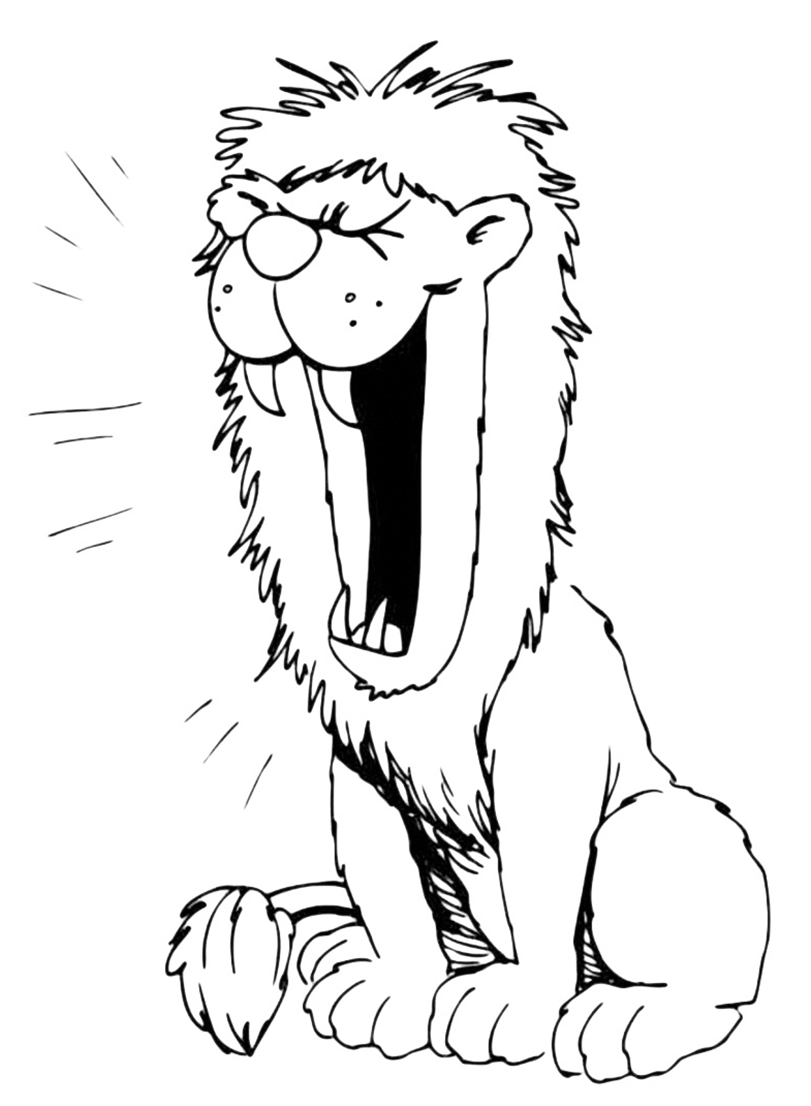 Sono di San Marco il buon leone.Onoro e lodo il mio padrone.Ruggisco. Questa è mia norma:solo per tenermi sempre in forma.“ Buon Onomastico! Auguri!... tanti!Caro Marco, ti sorridano i Santi! “P. Secondo25.4.2018Il leone, bonariamente, a Marco:“ Volevo mostrarti il mio fier ... cipiglio,         ma me la cavo sol con lo ... sbadiglio! “